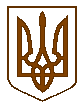 У К Р А Ї Н АЖовківська міська радаЛьвівського району Львівської області29-а сесія VIІІ-го демократичного скликанняРІШЕННЯвід  20.09.2022р.    №178	м. ЖовкваПро затвердження  Програми «Закупівля принтера Epson L1300 для рентгенологічного відділення КНП «Жовківська лікарня»     Керуючись п.22 ст. 26 Закону України «Про місцеве самоврядування в Україні», враховуючи висновок постійної комісії з питань охорони здоров’я, освіти, науки, культури, мови, прав національних меншин, міжнародного співробітництва, інформаційної політики, молоді, спорту, туризму та соціального захисту населення, Жовківська міська рада,                                              В И Р І Ш И Л А:     1. Затвердити Програму «Закупівля принтера Epson L1300 для рентгенологічного відділення КНП «Жовківська лікарня»,  що додається.     2. Контроль за виконанням рішення покласти на постійну комісію з питань охорони здоров’я, освіти, науки, культури, мови, прав національних меншин, міжнародного співробітництва, інформаційної політики, молоді, спорту, туризму та соціального захисту населення (І. Чурій).  Міський голова                                                                           Олег Вольський   “ЗАТВЕРДЖЕНО”							“ПОГОДЖЕНО”Сесією Жовківської міської ради					Начальник фінансового відділуРішення № 178 від «20» вересня 2022 р.			Міський голова					___________________ О.Вольський					_______________ О. Клячківська«___» _______________ 2022 р.					«___» ____________ 20__ р.П Р О Г Р А М А«Закупівля принтера Epson L1300 для рентгенологічного відділення КНП «Жовківська лікарня»Паспорт програми «Закупівля принтера Epson L1300 для рентгенологічного відділення КНП «Жовківська лікарня»Ініціатор розроблення програми		КНП «Жовківська лікарня» Жовківської                                                                                 міської ради Львівського районуДата, номер документа проЗатвердження програми				20.09.2022 року №178Головний розпорядник коштів			Жовківська міська радаРозробник програми				Інформаційно-аналітичний відділ лікарніВідповідальні виконавці				Директор КНП «Жовківська лікарня»,програми	головний бухгалтерУчасники програми				Жовківська міська радаТермін реалізації 					2022 рікпрограми						Загальний обсяг фінансових ресурсів, необхідний для реалізації програми, тис. грн.,всього						30 000,00 грн.Коштів місцевого бюджету			30 000,00 грн.10. Головний виконавець				КНП «Жовківська лікарня»Установи уповноважені здійснювати контроль за виконанням програми		Жовківська міська радаДиректор       	  				_______________      		  Москвяк Є.Й.								    підписПРОГРАМА «Закупівля принтера Epson L1300 для рентгенологічного відділення КНП «Жовківська лікарня»І. Загальні положенняУ поліклінічному відділені КНП «Жовківська лікарня» було встановлено у 2013 р. комплекс рентгендіагностичний «Медикс» на два робочі місця - з базами лікаря та лаборанта. Для порівняння рентгендіагностичний апарат Rad Speed Feed 20019р. обладнаний лише однією робочою базою для лаборанта, а вартість робочої бази для лікаря коштує близько 200000 грн.Саме тому апарат «Медикс» є основним для проведення рентгендіагностичних досліджень у нашій лікарні. На ньому проводиться рентгендіагностика всіх типів переломів,  специфічних та неспецифічних запальних процесів легень, запальних процесів  кісток та суглобів, онкологічних захворювань, виявлення іншорідних тіл металевої та неметалевої щільності, вроджених аномалій та набутих патологій. За 2021 рік на даному апараті було проведено 8835 обстежень, а за 2020 р. – більше 10000 обстежень.  Апарат виконує обстеження на срібло містких плівках, які виготовляються на заводі «Свема» м. Шостка, Сумської області та срібло місткій плівці імпортного походження, а також може виконувати обстеження на паперових носіях, фотопапері та записувати на електронні носії. Тому даний апарат є надзвичайно важливим для повноцінної роботи відділення.На випадок ймовірних військових дій (наступу з Білорусії) рентгенологічне відділення має бути готове до збільшення можливої кількості рентгенологічних обстежень, в разі відсутності рентгенівської плівки, що цілком можливо в стані війни, рентгенообстеження можуть бути виконані на паперових та електронних носіях.Для збільшення кількості рентгенологічних обстежень та економії рентгенплівки вкрай необхідним є закупівля принтера Epson L1300, який дозволяє друкувати рентгензнимки на фотопапері та звичайному папері формату A3, A4.Основні характеристики принтера:Технологія друку						СтруменеваДрук								КольоровийМакс. роздільна здатність сканування друку		5760x1440 dpiКількість кольорів друку					4Wi-Fi								Без Wi-FiЩільність паперу						64-255 г/м2Формат паперу						А3Вбудована СНПЧ						ТакШвидкість чорно-білого друку, (стор/хв)		30 стор/хвШвидість кольорового друку, (стор/хв)		17 стор/хвРесурс ч/б картриджа у комплекті			до 75000 стор.Місткість лотка паперу					100 стор.Інтерфейси підключення					USBІІ. Мета програми та основні напрями її реалізаціїГоловною метою Програми єЗакупівля принтера Epson L1300 для рентгенологічного відділення КНП «Жовківська лікарня»Шляхи та способи розв'язання проблеми 
Для розв'язання проблеми необхідно: Закупити принтер Epson L1300 для рентгенологічного відділення КНП «Жовківська лікарня»Завдання і заходи Програми наведені в Додатку 1. 
Прогнозовані обсяги фінансування Програми наведені в Додатку 2.Очікувані результати, ефективність виконання Програми 
Виконання Програми дасть змогу: Закупити принтер Epson L1300 для рентгенологічного відділення КНП «Жовківська лікарня»Покращити умови та ефективність діяльності лікарів рентгенологів та рентген лаборантів рентгенологічного відділення КНП «Жовківська лікарня»Заощадити кошти на закупівлю рентгенівської плівки та реактивівОбсяг та джерела фінансування Програми 
Забезпечення виконання  цієї  Програми  здійснюється  в межах 
видатків,  передбачених у міському бюджеті, а також за рахунок коштів інших джерел.Обсяг фінансування Програми з міського бюджету визначається щороку  виходячи з конкретних  завдань та наявних коштів і може уточнюватися під час складання проекту міського бюджету на  відповідний рік з урахуванням можливостей дохідної частини бюджету.Додаток 1 
                            до міської програми «Закупівля принтера Epson L1300 для рентгенологічного відділення КНП «Жовківська лікарня»ЗАВДАННЯ І ЗАХОДИ  міської програми «Закупівля принтера Epson L1300 для рентгенологічного відділення КНП «Жовківська лікарня»ДОДАТОК 2Обсяги фінансування заходів програми «Закупівля принтера Epson L1300 для рентгенологічного відділення КНП «Жовківська лікарня» (тис. грн.)   Загальний обсяг фінансових ресурсів, необхідний для реалізації програми, 30 000,00 грн. (тридцять тисяч грн. 00 коп.)Директор			  ____________________			Є. Москвяк№Найменування заходуВідповідальніТермін виконанняІ. Надання спеціалізованої медичної допомогиІ. Надання спеціалізованої медичної допомогиІ. Надання спеціалізованої медичної допомогиІ. Надання спеціалізованої медичної допомоги1Закупівля принтера Epson L1300 для рентгенологічного відділення КНП «Жовківська лікарня»КНП «Жовківська лікарня»2022 рікІІ. Впровадження нових медичних технологій, підвищення рівня кваліфікації та навчання персоналуІІ. Впровадження нових медичних технологій, підвищення рівня кваліфікації та навчання персоналуІІ. Впровадження нових медичних технологій, підвищення рівня кваліфікації та навчання персоналуІІ. Впровадження нових медичних технологій, підвищення рівня кваліфікації та навчання персоналу1Можливість виконувати рентгендіагностичні обстеження на паперових носіях, фотопапері та записувати на електронні носії замість рентгенівської плівкиКНП «Жовківська лікарня»2022 рік2Покращення умов та ефективності діяльності лікарів рентгенологів та рентген лаборантів рентгенологічного відділення КНП «Жовківська лікарня»КНП «Жовківська лікарня»2022 рік№п/пНайменування товаруК-тьЗагальна вартість в гривнях 1Закупівля принтера Epson L1300 для рентгенологічного відділення КНП «Жовківська лікарня»130 000,00Загальна вартість 30 000,00 грн. (тридцять тисяч грн. 00 коп.)   Загальна вартість 30 000,00 грн. (тридцять тисяч грн. 00 коп.)   Загальна вартість 30 000,00 грн. (тридцять тисяч грн. 00 коп.)   Загальна вартість 30 000,00 грн. (тридцять тисяч грн. 00 коп.)   